Arrangera ett gemenskapligt mathjälpsevenemang för låginkomsttagare, du kan få ett stöd på 500 euro!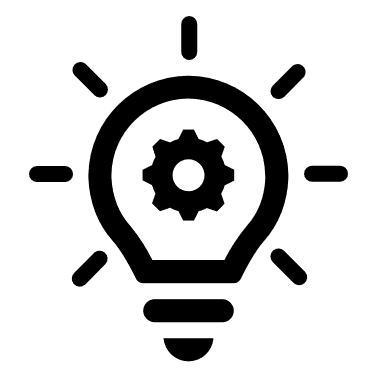 
Kartlägg behovet av hjälp i ert eget område och undvik att arrangera mathjälpsevenemang som sammanfaller med varandra. Rikta mathjälpen till de befolkningsgrupper i området som inte andra mathjälpsaktörer når. 

Mat ges till alla som kommer för att hämta den, och de i nöd behöver inte separat bevisa sitt behov av hjälp.Godkända kostnader:Livsmedel (ärtsoppa, risgrynsgröt, kex, bröd osv.)Bestick (engångsbestick, pappershanddukar)Hygienartiklar och skyddsutrustning (masker, handskar, handsprit)Bensin/resekostnader (hämtning av svinnmat etc.)Stöd kan också sökas för inköp av ett fältkök, kall- och varmutrusning och kärl för transport, i vilket fall verksamheten förväntas vara långvarig (här kan stödet vara större, förhandlas om separat).Ansökan är enkel:	Med det här formuläret kan 
avdelningen söka om stöd för att arrangera mathjälpsevenemang. Ansökningarna besvaras inom en vecka.Efter evenemanget:
Med det här formuläret rapporterar avdelningen kostnaderna för det genomförda mathjälpsevenemanget.
Stödet betalas mot de faktiska kostnaderna.
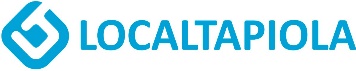 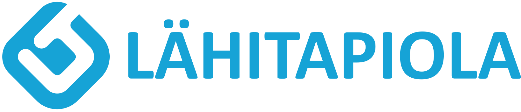 
Kartlägg behovet av hjälp i ert eget område och undvik att arrangera mathjälpsevenemang som sammanfaller med varandra. Rikta mathjälpen till de befolkningsgrupper i området som inte andra mathjälpsaktörer når. 

Mat ges till alla som kommer för att hämta den, och de i nöd behöver inte separat bevisa sitt behov av hjälp.Godkända kostnader:Livsmedel (ärtsoppa, risgrynsgröt, kex, bröd osv.)Bestick (engångsbestick, pappershanddukar)Hygienartiklar och skyddsutrustning (masker, handskar, handsprit)Bensin/resekostnader (hämtning av svinnmat etc.)Stöd kan också sökas för inköp av ett fältkök, kall- och varmutrusning och kärl för transport, i vilket fall verksamheten förväntas vara långvarig (här kan stödet vara större, förhandlas om separat).Ansökan är enkel:	Med det här formuläret kan 
avdelningen söka om stöd för att arrangera mathjälpsevenemang. Ansökningarna besvaras inom en vecka.Efter evenemanget:
Med det här formuläret rapporterar avdelningen kostnaderna för det genomförda mathjälpsevenemanget.
Stödet betalas mot de faktiska kostnaderna.

2020 har behovet av mathjälp ökat på grund av undantagstillståndet orsakat av Covid-19 -viruset. 
Det berör i stort sett alla befolkningsgrupper, men särskilt barnfamiljer med låg inkomst, äldre, samt personer i arbetsför ålder som har blivit permitterade eller arbetslösa. 

Den som deltar i mathjälpsverksamheten kan ansöka om LähiTapiolas stöd. Ett mathjälpsevenemang kan till exempel vara en jullunch, ett morgon- eller kvällsmål eller ett annat gemenskapligt måltidsevenemang som dock inte motsvarar utdelningen av matkassar. 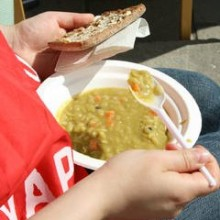 Avdelningen kan, om den så önskar, arrangera deltagande gemenskapliga mathjälpsevenemang i sitt område, antingen på egen hand eller i samarbete med till exempel staden, församlingarna eller andra organisationsaktörer. De kanske redan har matlagningsmöjligheter i storköksutrymmen och/eller fältkök. Om förhållandena tillåter rekommenderas det att evenemanget hålls utomhus.Vi uppmuntrar också avdelningar att fråga lokala livsmedelsförsäljare, livsmedelsproducenter eller restauranger om möjligheten att få del av livsmedlet i bidrag som överskotts- eller svinnmat. Utöver dessa kan livsmedel köpas, för att få större volym. Om det inte finns någon möjlighet till bidrag kan avdelningarna köpa alla nödvändiga livsmedel från matbutiker eller partihandel. Avdelningen kan också, om den så önskar, instruera folk att ta med sig egna tallrikar och bestick, så att mängden skräp som genereras av mathjälpsevenemanget kan minimeras och man kan spara på kostnaderna för engångsbestick.
Kartlägg behovet av hjälp i ert eget område och undvik att arrangera mathjälpsevenemang som sammanfaller med varandra. Rikta mathjälpen till de befolkningsgrupper i området som inte andra mathjälpsaktörer når. 

Mat ges till alla som kommer för att hämta den, och de i nöd behöver inte separat bevisa sitt behov av hjälp.Godkända kostnader:Livsmedel (ärtsoppa, risgrynsgröt, kex, bröd osv.)Bestick (engångsbestick, pappershanddukar)Hygienartiklar och skyddsutrustning (masker, handskar, handsprit)Bensin/resekostnader (hämtning av svinnmat etc.)Stöd kan också sökas för inköp av ett fältkök, kall- och varmutrusning och kärl för transport, i vilket fall verksamheten förväntas vara långvarig (här kan stödet vara större, förhandlas om separat).Ansökan är enkel:	Med det här formuläret kan 
avdelningen söka om stöd för att arrangera mathjälpsevenemang. Ansökningarna besvaras inom en vecka.Efter evenemanget:
Med det här formuläret rapporterar avdelningen kostnaderna för det genomförda mathjälpsevenemanget.
Stödet betalas mot de faktiska kostnaderna.

2020 har behovet av mathjälp ökat på grund av undantagstillståndet orsakat av Covid-19 -viruset. 
Det berör i stort sett alla befolkningsgrupper, men särskilt barnfamiljer med låg inkomst, äldre, samt personer i arbetsför ålder som har blivit permitterade eller arbetslösa. 

Den som deltar i mathjälpsverksamheten kan ansöka om LähiTapiolas stöd. Ett mathjälpsevenemang kan till exempel vara en jullunch, ett morgon- eller kvällsmål eller ett annat gemenskapligt måltidsevenemang som dock inte motsvarar utdelningen av matkassar. Avdelningen kan, om den så önskar, arrangera deltagande gemenskapliga mathjälpsevenemang i sitt område, antingen på egen hand eller i samarbete med till exempel staden, församlingarna eller andra organisationsaktörer. De kanske redan har matlagningsmöjligheter i storköksutrymmen och/eller fältkök. Om förhållandena tillåter rekommenderas det att evenemanget hålls utomhus.Vi uppmuntrar också avdelningar att fråga lokala livsmedelsförsäljare, livsmedelsproducenter eller restauranger om möjligheten att få del av livsmedlet i bidrag som överskotts- eller svinnmat. Utöver dessa kan livsmedel köpas, för att få större volym. Om det inte finns någon möjlighet till bidrag kan avdelningarna köpa alla nödvändiga livsmedel från matbutiker eller partihandel. Avdelningen kan också, om den så önskar, instruera folk att ta med sig egna tallrikar och bestick, så att mängden skräp som genereras av mathjälpsevenemanget kan minimeras och man kan spara på kostnaderna för engångsbestick.
Kartlägg behovet av hjälp i ert eget område och undvik att arrangera mathjälpsevenemang som sammanfaller med varandra. Rikta mathjälpen till de befolkningsgrupper i området som inte andra mathjälpsaktörer når. 

Mat ges till alla som kommer för att hämta den, och de i nöd behöver inte separat bevisa sitt behov av hjälp.Godkända kostnader:Livsmedel (ärtsoppa, risgrynsgröt, kex, bröd osv.)Bestick (engångsbestick, pappershanddukar)Hygienartiklar och skyddsutrustning (masker, handskar, handsprit)Bensin/resekostnader (hämtning av svinnmat etc.)Stöd kan också sökas för inköp av ett fältkök, kall- och varmutrusning och kärl för transport, i vilket fall verksamheten förväntas vara långvarig (här kan stödet vara större, förhandlas om separat).Ansökan är enkel:	Med det här formuläret kan 
avdelningen söka om stöd för att arrangera mathjälpsevenemang. Ansökningarna besvaras inom en vecka.Efter evenemanget:
Med det här formuläret rapporterar avdelningen kostnaderna för det genomförda mathjälpsevenemanget.
Stödet betalas mot de faktiska kostnaderna.
Mer information av kontaktpersonen: Finlands Röda Kors, Centralbyrån, Elisa Vesterinen elisa.vesterinen@rodakorset.fi tfn 040-1426 599Mer information av kontaktpersonen: Finlands Röda Kors, Centralbyrån, Elisa Vesterinen elisa.vesterinen@rodakorset.fi tfn 040-1426 599Mer information av kontaktpersonen: Finlands Röda Kors, Centralbyrån, Elisa Vesterinen elisa.vesterinen@rodakorset.fi tfn 040-1426 599Mer information av kontaktpersonen: Finlands Röda Kors, Centralbyrån, Elisa Vesterinen elisa.vesterinen@rodakorset.fi tfn 040-1426 599